Notes used in the Message20-0628pm - The Feast of The Lord (Passover) - Pt.2 - Wade Dale
LEVITICUS 23: 1-44»     1     †      ¶  And the LORD spake unto Moses, saying,»     2     †     Speak unto the children of Israel, and say unto them, Concerning the feasts of the LORD, which ye shall proclaim to be holy convocations, even these are my feasts.»     3     †     Six days shall work be done: but the seventh day is the sabbath of rest, an holy convocation; ye shall do no work therein: it is the sabbath of the LORD in all your dwellings.»     4     †      ¶  These are the feasts of the LORD, even holy convocations, which ye shall proclaim in their seasons.»     5     †     In the fourteenth day of the first month at even is the LORD'S passover.59-0510E  WHO IS THIS?   JEFFERSONVILLE IN           The people was so crowded around the gates, and the streets were jammed, and there was not even room for people to sleep. They were laying outside the wall, all over the grounds; because this was the Passover. And people come from all over the known world to worship at this time.It was a time when the paschal lamb was slain, and the... It represented their deliverance out of Egypt, the bondage. And they kept this annually; every year this great Passover took place. And it was one of the most outstanding times of the--or events of the Jewish religion, because it meant the time they were delivered. All people love to think of that, the time they were delivered.FEASTHEBREW LEXICON -- STRONG'S NUMBER 4150      1a2) sacred season, set feast, appointed seasonCONVOCATIONHEBREW LEXICON -- STRONG'S NUMBER 4744      1) convocation, convoking, reading, a calling together convocation, sacred assembly.EXODUS 12:1-14»     1     †      ¶  And the LORD spake unto Moses and Aaron in the land of Egypt, saying,»     2     †     This month shall be unto you the beginning of months: it shall be the first month of the year to you.»     3     †     Speak ye unto all the congregation of Israel, saying, In the tenth day of this month they shall take to them every man a lamb, according to the house of their fathers, a lamb for an house:»     4     †     And if the household be too little for the lamb, let him and his neighbour next unto his house take it according to the number of the souls; every man according to his eating shall make your count for the lamb.»     5     †     Your lamb shall be without blemish, a male of the first year: ye shall take it out from the sheep, or from the goats:»     6     †     And ye shall keep it up until the fourteenth day of the same month: and the whole assembly of the congregation of Israel shall kill it in the evening.»     7     †     And they shall take of the blood, and strike it on the two side posts and on the upper door post of the houses, wherein they shall eat it.»     8     †     And they shall eat the flesh in that night, roast with fire, and unleavened bread; and with bitter herbs they shall eat it.»     9     †     Eat not of it raw, nor sodden at all with water, but roast with fire; his head with his legs, and with the purtenance thereof.»     10     †     And ye shall let nothing of it remain until the morning; and that which remaineth of it until the morning ye shall burn with fire.»     11     †     And thus shall ye eat it; with your loins girded, your shoes on your feet, and your staff in your hand; and ye shall eat it in haste: it is the LORD'S passover.»     12     †     For I will pass through the land of Egypt this night, and will smite all the firstborn in the land of Egypt, both man and beast; and against all the gods of Egypt I will execute judgment: I am the LORD.»     13     †     And the blood shall be to you for a token upon the houses where ye are: and when I see the blood, I will pass over you, and the plague shall not be upon you to destroy you, when I smite the land of Egypt.»     14     †     And this day shall be unto you for a memorial; and ye shall keep it a feast to the LORD throughout your generations; ye shall keep it a feast by an ordinance for ever.FIRST MONTH, ABIB OR NISAN, MARCH/APRILTENTH DAY PUT UP THE LAMBKILL IT IN THE EVENING, EACH HOMEUNLEAVEN BREADFIRST BORNREADY TO GOBLOOD OVER THE DOORLUKE 22:1-2
»     1     †      ¶  Now the feast of unleavened bread drew nigh, which is called the Passover. »     2     †     And the chief priests and scribes sought how they might kill him; for they feared the people. LUKE 22:7-8
»     7     †      ¶  Then came the day of unleavened bread, when the passover must be killed. 
»     8     †     And he sent Peter and John, saying, Go and prepare us the passover, that we may eat.LUKE 22:14-16
»     14     †     And when the hour was come, he sat down, and the twelve apostles with him. 
»     15     †     And he said unto them, With desire I have desired to eat this passover with you before I suffer: 
    16     †     For I say unto you, I will not any more eat thereof, until it be fulfilled in the kingdom of God. JOHN 18:28
»     28     †      ¶  Then led they Jesus from Caiaphas unto the hall of judgment: and it was early; and they themselves went not into the judgment hall, lest they should be defiled; but that they might eat the passover. 56-1004   WITNESSES                                           «  E-24       †        Many was witnesses of His day. And at His cross when He was dying, the Pharisees, they should know what the Word said. The Word gave witness when He was killed on... He was a Passover Lamb, killed at the Passover time. He gave witness. The Word spoke of Him. When He healed the sick, when He raised the dead, when the lame leaped like an hart, It was the Word. Oh, my. Can you receive it?It was the Word giving witness that this is He Who's been promised to the world, the Saviour, the Messiah. It gave witness to His Deity, that He was more than a man. The night that the seas hushed itself and rocked away like a crying baby hushes in its mother's arms. When He said, "Peace, be still." it was giving way, nature testifying that He is Deity, none other than the Creator Himself, not a mere man, not a prophet, but God manifested in flesh. He was God.I CORINTHIANS 5:6-8
»     6     †     Your glorying is not good. Know ye not that a little leaven leaveneth the whole lump? 
»     7     †      ¶  Purge out therefore the old leaven, that ye may be a new lump, as ye are unleavened. For even Christ our passover is sacrificed for us: 
»     8     †     Therefore let us keep the feast, not with old leaven, neither with the leaven of malice and wickedness; but with the unleavened bread of sincerity and truth.EXODUS 12:43-48
»     43     †      ¶  And the LORD said unto Moses and Aaron, This is the ordinance of the passover: There shall no stranger eat thereof:
»     44     †     But every man's servant that is bought for money, when thou hast circumcised him, then shall he eat thereof.
»     45     †     A foreigner and an hired servant shall not eat thereof.
»     46     †     In one house shall it be eaten; thou shalt not carry forth ought of the flesh abroad out of the house; neither shall ye break a bone thereof.
»     47     †     All the congregation of Israel shall keep it
»     48     †     And when a stranger shall sojourn with thee, and will keep the passover to the LORD, let all his males be circumcised, and then let him come near and keep it; and he shall be as one that is born in the land: for no uncircumcised person shall eat thereof.57-0418  THE.COMMUNION_  JEFFERSONVILLE.IN  ER 21-34  THURSDAY_   And communion was held first way down in Egypt, the first of the communion, which was the--the passover lamb that was slain, which was the type of Christ. And many of us are familiar with that blessed old story of how that they who took the communion down there, walked through the wilderness for forty years. And when they come out, there wasn't a feeble one among them. And their--even their clothes was not even threadbare; for forty years God had kept them.What a blessed assurance it is to us tonight; if that be the type, then Christ is the Antitype. And how that God delivered the children...«  19       †        And, in the taking of the communion, was the difference between life and death. Those who were on the inside under the shed blood took the communion. No one could take the communion outside being under the shed blood. The blood of the lamb was shed first, and then was put on the lintel and the doorpost. The lintel is the cross timber. And on the doorpost... And then the lamb was roasted, and was--and--and was eaten with bitter herbs. And they girded themselves. After the blood was shed, and they had passed under the shed blood, they were girded and ready for the march.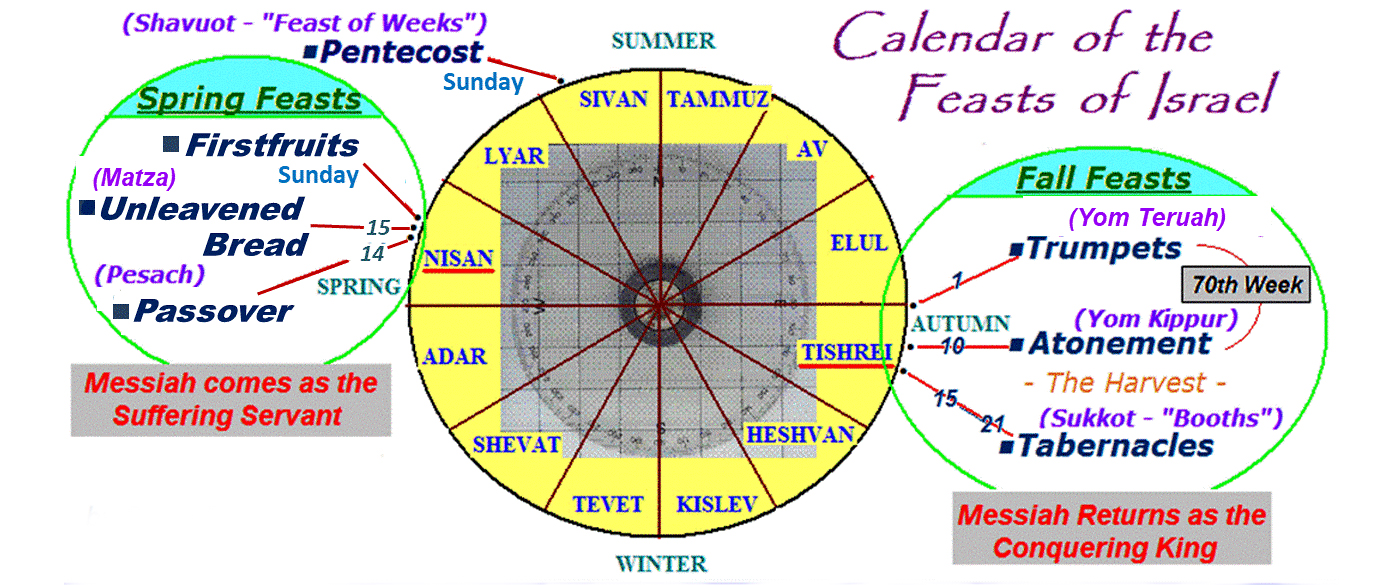 